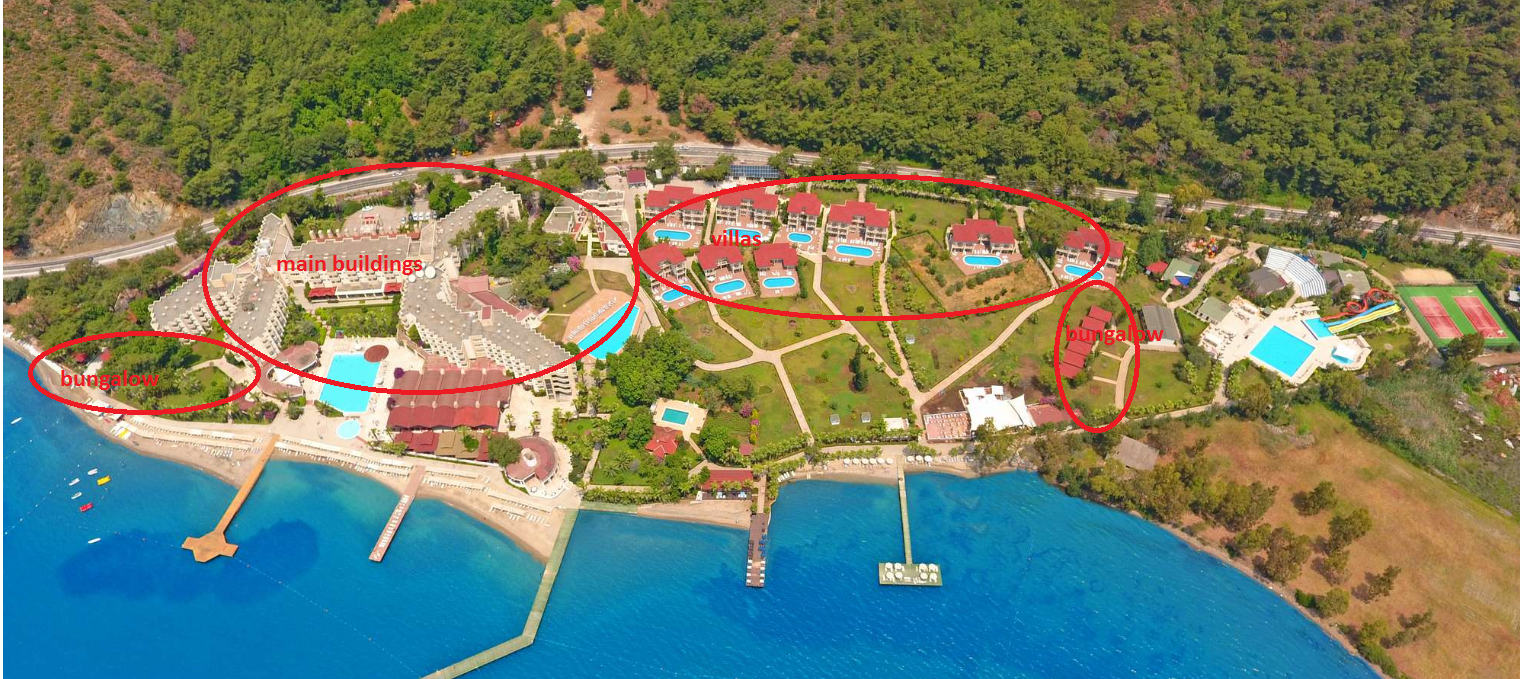 Main buildings:  Standard Land View, Standard Sea View, Family Room Land View, Family Room Sea View.Villas:  Deluxe Room.Bungalow:   Superior Jacuzzi.